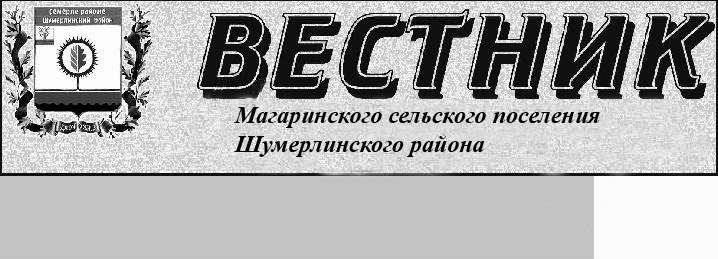 Об изменении платы граждан с 1 июля 2019 года по г. Шумерля и  Шумерлинскому районуПостановлением Правительства Российской Федерации от 12 ноября 2018 г. № 1347 в связи с повышением ставки налога на добавленную стоимость с 18 до 20% утвержден двухэтапный рост платы граждан за коммунальные услуги в 2019 году. Распоряжением Правительства Российской Федерации  от 15 ноября 2018 г. № 2490-р для субъектов РФ, в том числе и для Чувашской Республики утверждены индексы изменения размера вносимой гражданами платы за коммунальные услуги и предельно допустимое отклонение по отдельным муниципальным образованиям от величины средних индексов. Так, на 2019 год среднее изменение платы граждан по Чувашской Республике установлено с 1 января в размере 1,7%, с 1 июля – 2%. Предельно допустимое отклонение от индексов, установленных по Чувашской Республике, с 1 января - 0%, с 1 июля – 2%. Таким образом, максимальное изменение размера платы граждан за коммунальные услуги в отдельных муниципальных образованиях Чувашской Республики в первом полугодии 2019 г. ограничено индексом 1,7%, во втором полугодии – 4%.Законодательно определено, что в исключительных случаях, при наличии оснований плата граждан может превышать установленные ограничения, и основанием для этого является реализация утвержденных инвестиционных и производственных программ, направленных на повышение надежности и качества оказываемых коммунальных услуг и установление экономически обоснованных тарифов на ресурсы, приобретаемые в целях оказания коммунальных услуг, установление нормативов потребления коммунальных услуг в соответствии с требованиями законодательства.В 288 муниципальных образованиях предельные (максимальные) индексы изменения размера платы граждан за коммунальные услуги с 1 июля 2019 г. установлены до 4% (по наиболее невыгодному для потребителей приросту платы за коммунальные услуги в связи с необходимостью установления экономически обоснованных тарифов). По 8 муниципальным образованиям предельный индекс превысит индекс по субъекту Российской Федерации на основании обращений представительных органов местного самоуправления к Главе Чувашии с инициативой об установлении предельного (максимального) индекса..Во всех сельских поселениях Шумерлинского района предельные (максимальные) индексы изменения платы граждан в наборе коммунальных услуг с электроснабжением, газоснабжением и обращением с твердыми коммунальными отходами установлены  с 1 июля 2019 г. в размерах 2%. Тарифы на коммунальные услуги для населения Шумерлинского района Чувашской Республики на 2 полугодие 2019 годаВ целях социальной поддержки населения в республиканском бюджете Чувашской Республики предусмотрены средства гражданам на оплату жилого помещения и коммунальных услуг. В случае, если доля расходов на их оплату в совокупном доходе семьи превышает 22%, гражданин имеет право на получение субсидии. Для этого необходимо обратиться в органы социальной защиты по месту жительства и получить информацию о предоставлении субсидии на оплату ЖКУ.По информации, представленной Министерством труда и социальной защиты Чувашской Республики, всего за период с января по май 2019 года в Шумерлинском районе меры социальной поддержки по оплате жилищно-коммунальных услуг получили 2627 человека, что составляет 31,1% от общей численности населения района, на сумму 5 927,5 тыс. руб., средняя сумма поддержки на 1 человека составила 451,3 руб. в месяц, в том числе субсидии на оплату жилищно-коммунальных услуг получили 306 человека, что составляет 3,6% от общей численности населения района, на сумму 524,5 тыс. руб., средняя сумма социальной поддержки на 1 человека составила 342,8 руб. в месяц.З А К Л Ю Ч Е Н И Е №3комиссии по итогам проведения публичных слушаний по проекту решения Собрания депутатов Магаринского  сельского  поселения   Шумерлинского района Чувашской Республики «О внесении изменения в решение собрания депутатов  от 19.10.2018 №37/4 «Об утверждении Правил благоустройства территории Магаринского сельского поселения»   10.07. 2019 г. Выслушав председательствующего на публичных слушаниях главу Егорову Л.Д. по проекту решения Собрания депутатов Магаринского  сельского  поселения  Шумерлинского района Чувашской Республики «О внесении изменения в решение собрания депутатов  от 19.10.2018 №37/4 «Об утверждении Правил благоустройства территории Магаринского сельского поселения»комиссия решила: 1.   Одобрить проект решения Собрания депутатов Магаринского  сельского  поселения  Шумерлинского района Чувашской Республики «О внесении изменения в решение собрания депутатов  от 19.10.2018 №37/4 «Об утверждении Правил благоустройства территории Магаринского сельского поселения»2. Опубликовать настоящее заключение и проект решения Собрания депутатов Магаринского сельского поселения Шумерлинского района Чувашской Республики «О внесении изменения в решение собрания депутатов  от 19.10.2018 №37/4 «Об утверждении Правил благоустройства территории Магаринского сельского поселения»  в издании «Вестник Магаринского  сельского  поселения  Шумерлинского района».3. Собранию депутатов Магаринского  сельского  поселения  Шумерлинского района Чувашской Республики рассмотреть и принять проект решения Собрания депутатов Магаринского  сельского  поселения  Шумерлинского района Чувашской Республики «О внесении изменения в решение собрания депутатов от 19.10.2018 №37/4 «Об утверждении Правил благоустройства территории Магаринского сельского поселения» в предлагаемой редакции. Проголосовали «за» - 10, «воздержались» - нет; «против»- нет. Проект решения Собрания депутатов «О внесении изменения в решение собрания депутатов  от 19.10.2018 №37/4 «Об утверждении Правил благоустройства территории Магаринского сельского поселения»На основании Федерального закона от 06.10.2003 № 131-ФЗ «Об общих принципах организации органов местного самоуправления в Российской Федерации»Собрание депутатов Магаринского сельского поселения Шумерлинского района Чувашской Республики решило:1.  Внести в Правила благоустройства территории  Магаринского сельского поселения Шумерлинского района Чувашской Республики, утвержденные решением Собрания депутатов Магаринского сельского поселения Шумерлинского района от 19.10.2018 г. № 37/4 следующее изменения: 1.1 Дополнить  пункт 5.3.1. подпунктом 15 следующего содержания:   На озелененных территориях, занятых травянистыми растениями (включая газоны, цветники и иные территории), в  том числе на детских и спортивных площадках, площадках для выгула и дрессировки собак, запрещается размещение вне зависимости от времени года транспортных средств, в том числе частей разукомплектованных транспортных средств, транспортных средств, имеющих признаки брошенных транспортных средств, за исключением действий юридических лиц и граждан, направленных на предотвращение правонарушений, предотвращения и ликвидации последствий аварий, стихийных бедствий, иных чрезвычайных ситуаций, выполнение неотложных работ, связанных с обеспечением личной и общественной безопасности граждан либо функционированием объектов жизнеобеспечения населения.2. Вступает в силу после его официального опубликования в информационном издании «Вестник Магаринского сельского поселения» и подлежит размещению на официальном сайте Магаринского сельского поселения в сети Интернет.Глава Магаринского сельского поселения Л.Д.  ЕгороваИзвещение о проведении согласования проекта межевания земельных участковКадастровый инженер Николаев Георгий Павлович, квалификационный аттестат 21-11-39, почтовый адрес: 429122, ЧР, г. Шумерля, ул. Октябрьская, д. 24, к. 12, shumerlybti@rambler.ru, тел. 8(83536)2-14-56, извещает всех участников долевой собственности на земельный участок с кадастровым номером 21:23:000000:491, расположенный по адресу: Чувашская Республика, Шумерлинский р-н, Магаринское с/пос, о проведении согласования проекта межевания земельных участков, выделяемых в счет земельных долей, расположенных в юго-западной части кадастрового квартала 21:23:020101 в поле VI  уч.9; уч.11; уч.12; уч.13; уч.14; в поле VII уч.3; уч.13 СХПК «Дружба». Заказчиком работ по подготовке проекта межевания земельных участков является администрация Магаринского с/пос Шумерлинского р-на ЧР, почтовый адрес: ЧР, Шумерлинский р-н, д. Верхний Магарин, ул. Главная, д. 9, тел. 8(83536)6-08-43. Ознакомиться с проектом межевания земельных участков можно со дня опубликования настоящего извещения по адресу кадастрового инженера и заказчика.   Обоснованные письменные возражения относительно размера и местоположения границ выделяемых в счет земельных долей земельных участков принимаются кадастровым инженером по адресу:  429122, ЧР, г. Шумерля, ул. Октябрьская, д.24, к.12, а также в органе кадастрового учета по адресу:  428017, ЧР, г. Чебоксары, Московский пр-т, д.37. При отсутствии возражений от участников долевой собственности, по истечении 30 дней со дня опубликования настоящего извещения проект  межевания земельных участков будет считаться согласованным.Извещение о проведении согласования проекта межевания земельных участковКадастровый инженер Николаев Георгий Павлович, квалификационный аттестат 21-11-39, почтовый адрес: 429122, ЧР, г. Шумерля, ул. Октябрьская, д. 24, к. 12, shumerlybti@rambler.ru, тел. 8(83536)2-14-56, извещает всех участников долевой собственности на земельный участок с кадастровым номером 21:23:000000:491, расположенный по адресу: Чувашская Республика, Шумерлинский р-н, Магаринское с/пос, о проведении согласования проекта межевания земельных участков, выделяемых в счет земельных долей, расположенных в центральной части кадастрового квартала 21:23:020101 в поле IV  уч.4; уч.5; уч.6(2); уч.7; в поле V уч.1; уч.2; уч.3(1); уч.4; уч.6(1); уч.6(2); уч.7; уч.8; уч.9; в поле VI уч.1 СХПК «Дружба». Заказчиком работ по подготовке проекта межевания земельных участков является администрация Магаринского с/пос Шумерлинского р-на ЧР, почтовый адрес: ЧР, Шумерлинский р-н, д. Верхний Магарин, ул. Главная, д. 9, тел. 8(83536)6-08-43. Ознакомиться с проектом межевания земельных участков можно со дня опубликования настоящего извещения по адресу кадастрового инженера и заказчика.   Обоснованные письменные возражения относительно размера и местоположения границ выделяемых в счет земельных долей земельных участков принимаются кадастровым инженером по адресу:  429122, ЧР, г. Шумерля, ул. Октябрьская, д.24, к.12, а также в органе кадастрового учета по адресу:  428017, ЧР, г. Чебоксары, Московский пр-т, д.37. При отсутствии возражений от участников долевой собственности, по истечении 30 дней со дня опубликования настоящего извещения проект  межевания земельных участков будет считаться согласованным.Извещение о проведении согласования проекта межевания земельных участковКадастровый инженер Николаев Георгий Павлович, квалификационный аттестат 21-11-39, почтовый адрес: 429122, ЧР, г. Шумерля, ул. Октябрьская, д. 24, к. 12, shumerlybti@rambler.ru, тел. 8(83536)2-14-56, извещает всех участников долевой собственности на земельный участок с кадастровым номером 21:23:000000:491, расположенный по адресу: Чувашская Республика, Шумерлинский р-н, Магаринское с/пос, о проведении согласования проекта межевания земельных участков, выделяемых в счет земельных долей, расположенных в северо-восточной части кадастрового квартала 21:23:020101 в поле I  уч.8; в поле II уч.1(1); уч.1(2); уч.3(1); уч.3(2); уч.4; уч.5; уч.7; в поле III уч.1; уч.2; уч.4; уч.5(1); уч.5(2); уч.6; уч.7; в поле IV уч.2; уч.11 СХПК «Дружба». Заказчиком работ по подготовке проекта межевания земельных участков является администрация Магаринского с/пос Шумерлинского р-на ЧР, почтовый адрес: ЧР, Шумерлинский р-н, д. Верхний Магарин, ул. Главная, д. 9, тел. 8(83536)6-08-43. Ознакомиться с проектом межевания земельных участков можно со дня опубликования настоящего извещения по адресу кадастрового инженера и заказчика.   Обоснованные письменные возражения относительно размера и местоположения границ выделяемых в счет земельных долей земельных участков принимаются кадастровым инженером по адресу:  429122, ЧР, г. Шумерля, ул. Октябрьская, д.24, к.12, а также в органе кадастрового учета по адресу:  428017, ЧР, г. Чебоксары, Московский пр-т, д.37. При отсутствии возражений от участников долевой собственности, по истечении 30 дней со дня опубликования настоящего извещения проект  межевания земельных участков будет считаться согласованным.Извещение о проведении согласования проекта межевания земельных участковКадастровый инженер Николаев Георгий Павлович, квалифицированный аттестат 21-11-39, почтовый адрес: 429122, ЧР, г. Шумерля, ул. Октябрьская, д. 20, к. 12, shumerlybti@rambler.ru, тел. 8(83536)2-14-56, извещает всех участников долевой собственности на земельный участок с кадастровым номером 21:23:000000:491, расположенный по адресу: Чувашская Республика, Шумерлинский р-н, Магаринское с/пос, о проведении согласования проекта межевания земельных участков, выделяемых в счет земельных долей, расположенных в юго-западной части кадастрового квартала 21:23:020101 в поле № 6, уч. 3 СХПК «Дружба». Заказчиком работ по подготовке проекта межевания земельных участков является  администрация Магаринского с/пос Шумерлинского р-на ЧР, почтовый адрес: ЧР, Шумерлинский р-н, д. Верхний Магарин, ул. Главная, д. 9, тел. 8(83536)6-08-43. Ознакомиться с проектом межевания земельных участков можно со дня опубликования настоящего извещения по адресу кадастрового инженера и заказчика. Обоснованные письменные возражения относительно размера и местоположения границ, выделяемых в счет земельных долей земельных участков принимаются кадастровым инженером по адресу: 429122, ЧР, г. Шумерля, ул. Октябрьская, д. 20, к. 12, а также в органе кадастрового учета по адресу: 428017, ЧР, г. Чебоксары, Московский пр-т, д. 37. При отсутствии возражений от участников долевой собственности, по истечении 30 дней со дня опубликования настоящего извещения проект межевания земельных участков будет считаться согласованным. 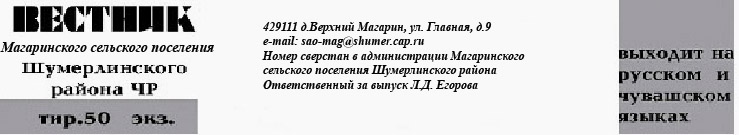 Наименование  регулируемой организации
(группа потребителей) Размеры тарифовРазмеры тарифовТемп изменения, %Наименование  регулируемой организации
(группа потребителей) с 01.01.2019 по 30.06.2019 с 01.07.2019 по 31.12.2019 с 01.07.2019 к 01.01.2019МУП "Юманайское ЖКХ"1665,181696,771,90МУП "Тепло плюс"1665,181690,571,50Тарифы на электрическую энергию (одноставочный тариф)  ( руб. за 1 кВт•ч)Тарифы на электрическую энергию (одноставочный тариф)  ( руб. за 1 кВт•ч)Тарифы на электрическую энергию (одноставочный тариф)  ( руб. за 1 кВт•ч)Тарифы на электрическую энергию (одноставочный тариф)  ( руб. за 1 кВт•ч)Население, проживающее в домах, оборудованных в установленном порядке стационарными электроплитами;  сельское население2,312,351,8Тарифы на природный газ  (руб. за 1 куб. м.)Тарифы на природный газ  (руб. за 1 куб. м.)Тарифы на природный газ  (руб. за 1 куб. м.)Тарифы на природный газ  (руб. за 1 куб. м.)Для населения 5,625,721,8Обращение с твердыми коммунальными отходами (рублей/1 куб. м (тонна))Обращение с твердыми коммунальными отходами (рублей/1 куб. м (тонна))Обращение с твердыми коммунальными отходами (рублей/1 куб. м (тонна))Обращение с твердыми коммунальными отходами (рублей/1 куб. м (тонна))ООО «МВК «Экоцентр»449,71 (4208,78)456,02 (4267,86)1,4